APPLICATION  FOR  ICC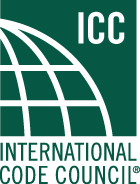 Codes & StandardsIt is important to complete all of the questions on this form, supply additional requested information, sign and date the application.  This application can be used to apply for membership on any ICC Codes & Standards Committee or Council.  If you apply to be on more than one committee in Part I - #1 below, and if your participation will be funded by separate sources (entities), you must submit separate applications for each committee/funding source. Be sure to review the posted “Call for Committees” to determine which committee(s) or council(s) are considering new applications and the deadline for submittal of the applications.  General InformationName of ICC Committee(s) or Council(s) on which you would like to be a member:  (See list on Page 5 – Indicate the acronym for the Committee or Council and list in order of preference.)	1)					6)	2)					7)	3)					8)	4)					9)	5)					10)2.	Applicant Information:  Complete the following information on yourself. Entity Represented:  Complete the following information on the entity you represent (Jurisdiction, Company, Association, group, or yourself). Interest Category: (check one) Using the Interest Categories listed on the next page, indicate the Interest Category that best relates to your representation. Interest Categories (per ICC Council Policy 7):General Interest (G):Individuals assigned to the General Interest Category are those who represent the interests of an entity, including an association of such entities, representing the general public or entities which promulgate or enforce the provisions within the committee scope.  These entities include Consumers and Government Regulatory Agencies.User Interest (U):		Individuals assigned to the User Interest Category are those who represent the interests of an entity, including an association of such entities, which is subject to the provisions or voluntarily utilize the provisions within the committee scope.  These entities include Academia, Applied Research Laboratory, Building Owner, Design Professional, Government Non-regulatory Agency, Insurance Company, Private Inspection Agency, and Product Certification/Evaluation Agency.Producer Interest (P):Individuals assigned to the Producer Interest Category are those who represent the interests of an entity, including an association of such entities, which produces, installs, or maintains a product, assembly, or system subject to the provisions within the committee scope.  These entities include Builder, Contractor, Distributor, Labor, Manufacturer, Material Association, Standards Promulgator, Testing Laboratory, and Utility.NOTE – Multiple Interests: Individuals representing entities in more than one of the above Interest Categories, one of which is a Producer Interest, are assigned to the Producer Interest.  Individuals representing entities in the General Interest and User Interest Categories are assigned to the User Interest.Voting Status: Indicate if you will be the voting Principal or Alternate. (Alternates must represent the same entity as the Principal. Alternates are not appointed for members of an ICC Code Committee.)   Part II. Authority and Funding    Who or what organization, company, interest, etc., funds your participation? (see below)All funding sources must be divulgedNOTE:  If you have applied to be on more than one committee, and if your participation will be funded by separate sources (entities), you must submit separate applications for each committee/funding source.  If you will NOT be representing or funded by an outside entity (organization, company, etc.), and are applying as an individual member and funding your own participation on the Committee, simply state “Self” below.    Note:  ICC Governmental Members are typically authorized to travel at ICC’s expense for C&S related committees. Be sure to review the “Call for Committee” to determine ICC’s travel policy for the specific committee for which you are applying. Part III. Background and ExperiencePlease complete the following.  Attach résumé or additional sheets as necessary.1.	List current and previous Committee service, including ICC and other organizations on which you have served.		Organization / Committee				Date or Years of Service	a)		b)	c)	d)2.	State specific work experience related to one or more elements of Committee work. 3.	State the contributions, education, certification or other qualifications you offer towards the success of the Committee for which you have applied.   Part IV. Additional InformationProvide any additional information as may be appropriate to assist in the evaluation of your application.  (Attach additional sheets as necessary.) Part V. Certification and AgreementConsiderable effort, devotion and hard work will be expected of each Committee member.  Committee membership carries an obligation to participate actively in all work of the Committee including the contribution and generation of information, prompt reply to draft reports and ballots, attendance and participation at Committee meetings and prompt completion of assigned tasks. The undersigned hereby agrees to notify the International Code Council of a change in any of the information provided in this application including a change in the organization represented, source of funding or employment. The undersigned agrees to abide by the rules and policy of the International Code Council. The undersigned attests that the information provided in this application for Committee membership is true and accurate.  The undersigned hereby agrees that his or her authorship contributions to ICC in connection with work performed as a member of an ICC committee are considered to be works made for hire for ICC.  To the extent that the undersigned retains any rights in copyright as to such authorship contributions, the undersigned hereby grants and assigns to ICC all such rights.  The undersigned understands that he or she will have no rights in any ICC publications that use such contributions by the undersigned and certifies to the best of his or her knowledge that such contributions are not protected by the copyright of any other person or entity.Please send an electronic version (Word or PDF) of the completed application to the e-mail address below. The electronic version is due by the posted deadline for applications as indicated on the Call for Committees' Page. If the electronic version does not include your signature, please follow-up with a signed version and fax or mail to the address noted. If you are not submitting your application electronically, the posted deadline applies to receipt of faxed or mailed submittals.E-mail electronic version to: codeapps@iccsafe.orgMail:				Codes & Standards Committee ApplicationInternational Code Council, Inc.4051 W. Flossmoor Rd.Country Club Hills, IL 60478-5795Fax: 				(708) 799-0320For questions, please call:  (888) ICC-SAFE X 4345	   	ICC Codes & Standards Committees and CouncilsBe sure to review the posted “Call for Committees” (link on page 1) to determine which Committee(s) or Council(s) are considering new applications and the deadline for submittal of the application. The applicable ICC Council Policy which governs the activity is noted by “CP”. All committees are also governed by CP 7. Click here for the link to the Council Policies.Acronym		Code Committees (CP 28)ADMIN	Administrative Provisions (Chapter 1 for all I-Codes except the IECC, IgCC and IRC) and referenced standards updates (multi-discipline committee)CECDC		Commercial Energy Code Committee (IECC – Commercial provisions)IBC-E		International Building Code – Means of Egress CommitteeIBC-FS		International Building Code - Fire Safety CommitteeIBC-G		International Building Code - General Committee IBC-S		International Building Code - Structural CommitteeIEBC		International Existing Building Code CommitteeIFC			International Fire Code Committee (includes International Wildland - Urban Interface Code)IFGC		International Fuel Gas Code CommitteeIgCC	International Green Construction Code – Chapter 1 only (remaining provisions per ASHRAE 189.1)IMC			International Mechanical Code CommitteeIPC			International Plumbing Code Committee (includes International Private Sewage Disposal Code)IPM/ZC		International Property Maintenance and Zoning Code Committee IRC-B		International Residential Code – Building CommitteeIRC-MP		International Residential Code – Mechanical-Plumbing CommitteeISPSC		International Swimming Pool and Spa Code CommitteeRECDC	Residential Energy Code Committee (IECC – Residential provisions and IRC – Energy provisions)ICC Performance Code note: No separate committee. See the ICC Performance Code for committee maintenance responsibility noted in the brackets ( [  ]) prior to the section number.Acronym		Code Action Committees (CP 31)BCAC		Building (includes IEBC, IPMC, IRC Building, IZC)FCAC		Fire (includes ICC Performance Code, IWUIC)PMGCAC	Plumbing, Mechanical, Fuel Gas (includes IPSDC, IRC Mechanical/Plumbing, ISPSC) SEHPCAC	Sustainability, Energy & High Performance (includes IECC, IgCC, IRC Energy)Acronym		Councils (CP 9)CSC		Codes and Standards CouncilXXC		Other Councils – See acronym posted on the “Call for Committee” Note: Governing Committees of Memberships Councils have a separate applicationAcronym		Interpretation Committees (CP 11) BCIC		Building Code Interpretations CommitteeECIC	Energy Conservation, Existing Building, Green Construction, Property Maintenance, Zoning Code Interpretations CommitteeFCIC		Fire, Wildland-Urban Interface Code Interpretations CommitteePMGCIC	Plumbing, Mechanical, Fuel Gas, Private Sewage Disposal, Swimming Pool Code Interpretations CommitteeRCIC		Residential Code Interpretations CommitteeICC Performance Code note: Interpretative issues are assigned to one of the committees noted above based on topic.Acronym		Standard Committees (CP 12) IS-BLE		Standard on Bleachers, Folding and Telescopic Seating, and Grandstands (ICC 300) IS-FPI		Standard for Spray Applied Polyurethane Foam Plastic Insulation (ICC 1100)IS-IEDC		Standard for Landscape Irrigation Sprinklers and Emitters (ICC 802)IS-LOG		Standard for the Design and Construction of Log Structures (ICC 400)IS-PHSC		Standard for Pool Solar Heating and Cooling (ICC 902)IS-RCSDI		Standard for Rainwater Collection System Design and Installation (ICC 805)IS-RHW		Standard for Residential Construction in High-Wind Regions (ICC 600)IS-STM		Standard for the Design and Construction of Storm Shelters (ICC 500)IS-STSC		Standard for Solar Thermal Collectors and Solar Water Heating Systems (ICC 900 & 901)IS-XX		New ICC Standard Committee – See acronym posted on the “Call for Committee”Acronym		Other Codes and Standards CommitteesCCC		Code Correlation Committee (CP 44)REF		Reference Standards CommitteeAHC-XX		Ad Hoc Committee – See acronym posted on the “Call for Committee”XXX		New Committee – See acronym posted on the “Call for Committee”Your Name:Cred: (P.E., MCP, etc):Cred: (P.E., MCP, etc):Cred: (P.E., MCP, etc):Cred: (P.E., MCP, etc):Cred: (P.E., MCP, etc):Cred: (P.E., MCP, etc):Title:Company:Acronym:Acronym:Acronym:Address:City:State/Province:Postal Code:Postal Code:Country:Country:Country:Phone:Ext:Cell:Cell:Cell:E-mail:Representing:Acronym:Acronym:Main Contact:Title:Address:City:State/Province:Postal Code:Country:Country:Phone:Ext:Cell:Cell:E-mail:Web Site:GeneralUserProducerRepresentative as (check one):Principal:Alternate:If an alternate, identify principal member:Principal name: Principal name: Principal name: Principal name: 1.Are you authorized to vote on behalf of the entity you represent?  (Appropriate authorization may be required.)Are you authorized to vote on behalf of the entity you represent?  (Appropriate authorization may be required.)Are you authorized to vote on behalf of the entity you represent?  (Appropriate authorization may be required.)Are you authorized to vote on behalf of the entity you represent?  (Appropriate authorization may be required.)Are you authorized to vote on behalf of the entity you represent?  (Appropriate authorization may be required.)  Yes  No2.Will you have an instructed vote as determined by the entity you represent?Will you have an instructed vote as determined by the entity you represent?Will you have an instructed vote as determined by the entity you represent?Will you have an instructed vote as determined by the entity you represent?Will you have an instructed vote as determined by the entity you represent?  Yes  No3.If yes to #2, can the time constraints of the consensus process be maintained?If yes to #2, can the time constraints of the consensus process be maintained?If yes to #2, can the time constraints of the consensus process be maintained?If yes to #2, can the time constraints of the consensus process be maintained?If yes to #2, can the time constraints of the consensus process be maintained?  Yes  NoFunding by:Main Contact:Title:Address:City:State/Province:Postal Code:Country:Phone:Ext:Cell:E-mail:4.Provide assurance of active participation on the Committee.  Will you be able to participate in the full work of the Committee such as attending Committee meetings and responding to correspondence?Provide assurance of active participation on the Committee.  Will you be able to participate in the full work of the Committee such as attending Committee meetings and responding to correspondence?Provide assurance of active participation on the Committee.  Will you be able to participate in the full work of the Committee such as attending Committee meetings and responding to correspondence?Provide assurance of active participation on the Committee.  Will you be able to participate in the full work of the Committee such as attending Committee meetings and responding to correspondence?Provide assurance of active participation on the Committee.  Will you be able to participate in the full work of the Committee such as attending Committee meetings and responding to correspondence?Provide assurance of active participation on the Committee.  Will you be able to participate in the full work of the Committee such as attending Committee meetings and responding to correspondence?Provide assurance of active participation on the Committee.  Will you be able to participate in the full work of the Committee such as attending Committee meetings and responding to correspondence?YesNo5.Are you interested in serving as the Chair to a committee? The Chair is responsible for running the committee meetings.Are you interested in serving as the Chair to a committee? The Chair is responsible for running the committee meetings.Are you interested in serving as the Chair to a committee? The Chair is responsible for running the committee meetings.Are you interested in serving as the Chair to a committee? The Chair is responsible for running the committee meetings.Are you interested in serving as the Chair to a committee? The Chair is responsible for running the committee meetings.Are you interested in serving as the Chair to a committee? The Chair is responsible for running the committee meetings.Are you interested in serving as the Chair to a committee? The Chair is responsible for running the committee meetings.YesNo6.Are you interested in serving as the Vice Chair to a committee? The Vice Chair takes over Chair responsibilities in the event the Chair is absent.Are you interested in serving as the Vice Chair to a committee? The Vice Chair takes over Chair responsibilities in the event the Chair is absent.Are you interested in serving as the Vice Chair to a committee? The Vice Chair takes over Chair responsibilities in the event the Chair is absent.Are you interested in serving as the Vice Chair to a committee? The Vice Chair takes over Chair responsibilities in the event the Chair is absent.Are you interested in serving as the Vice Chair to a committee? The Vice Chair takes over Chair responsibilities in the event the Chair is absent.Are you interested in serving as the Vice Chair to a committee? The Vice Chair takes over Chair responsibilities in the event the Chair is absent.Are you interested in serving as the Vice Chair to a committee? The Vice Chair takes over Chair responsibilities in the event the Chair is absent.YesNoSignature:Date:Print Name:Title:Representing: